Sherwood Oaks Swim TeamSwimathon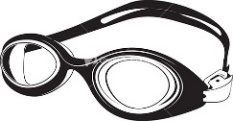 Thank you for supporting the Sherwood Oaks Swim Team! This is a fun way for our swimmers to raise money for the team, and it is our largest fundraiser all year. To Keep swim team affordable for everyone, we rely on these funds for about 25% of our budget. We suggest that every swimmer raise at least $35 for the team.Pledges can be either per lap or a flat amount regardless of laps swam. After the swimathon, our swimmers will be back around to collect your contribution. Checks can be made out to Sherwood Oaks Swim Team. Free pizza and drink for swimmers. Pizza available for purchase for family members. Swimmer Name: _____________________________________________________________Total Laps Swam: _______________________ Certified By: _____________________________NamePhonePledge per lapFlat amount pledgeTotal ContributionPaid1.2.3.4.5.6.7.8.9.10.11.12.13.14.15.16.17.18.